Internship Welcome Letter & Application ProcessThank you for your interest in an Internship for your teen through Ben’s Ranch Foundation, a 501(c)(3) nonprofit organization. Our mission is to create better futures for young people struggling with mental health challenges by connecting them to employment on farms, ranches, stables, and equine therapy facilities.This packet is designed to help guide you through the application process, and includes an Application (to be completed by a parent/guardian), a Liability Release Form and two benchmark surveys (one for you as parent or guardian and one for your teen).  Please complete the Application and Surveys and return them by email or by postal mail to PO Box 3952, Carmel, IN 46082.  The Liability Release form will be completed once a host-employer is identified.  If your application is approved, your teen will be added to our waiting list while we work to find a good employer-host near your location.  This process can take days or months depending on the availability of employer-hosts in your area.  Our team will help to guide you through this process and keep you updated.Once a host-employer is identified we will help you schedule a mandatory Meet-and-Greet between you, your teen and the Host-employer. It is imperative that you and your teen attend a Meet-and-Greet at the proposed work site, as this visit is an important way for you to confirm that you and the teen are comfortable with the role, the site and employer in advance of an employment commitment.  If all parties wish to proceed with the internship, the host-employer may suggest a trial workday or two prior to confirming employment.  Thereafter, the work schedule will be agreed between the teen, you and the host-employer and in most cases your teen will receive compensation as agreed to in advance between you and the Host-Employer.  You may choose to have payments sent to you directly to monitor financial matters on behalf of your minor teen.The cost to participate in the program is $75.00 per week, paid monthly at the end of each month, plus a one-time application fee of $75.00, payable online or by mail at the time of your application.  Due to the generosity of our donors, we offer discounts to our fees based on household income.  If you would like to apply for a discount, please include household income on the application, and we will notify you of any discount approved.  All information you provide about your teen and your income is strictly confidential. Make payments online at https://bensranch.org/participation-form/ or by check at the address listed below.Once the internship is underway, we require that your teen complete a simple progress survey every 2 weeks.  As the parent or guardian, we rely on you to ensure that surveys are completed and returned to us on time. Surveys are to be completed at the following link: http://bensranch.org/outcome-rating-scale-ors/If you do not have access to the Internet and our online forms, simply ask for hard copies of our forms and surveys and return them by mail, in care of Patty Hagen, our Case Manager.Poor communication by parents or their teens with us or the employer, late arrivals or a poor attitude by the teen at work, or failure to complete surveys on time will likely result in termination of the internship.  Finally, please in notify of us first of any changes which could affect your teen’s ability to continue in the program.  If at any time you wish to terminate the internship, we ask that you give us and the Host-Employer the courtesy of two weeks’ notice.We know well how difficult and challenging it can be to care for a young person struggling with mental health challenges, and we hope this experience is very helpful to you and the teen.  Your careful cooperation, timely communication, and support for this process will help make this a wonderful experience for your teen.Welcome to Ben’s Ranch!Our Address:  PO Box 3952, Carmel, IN 46082Your Contact Person:  Patty Hagen at patty@bensranch.orgOur Phone:  877-66-FARMS (32767)Ben’s Ranch FoundationApplication ChecklistReview Welcome Letter: 	___Complete and Submit Teen Internship Application Form: ___Pay $75 Application Fee @ https://bensranch.org/participation-form/  ___Complete and Submit Parent/Guardian Benchmark Survey: ___Complete and Submit Teen Benchmark Survey: ___Attend Host Meet and Greet: ___Complete and Submit Authorization & Release Form: ___Confirm Start Date with Host and Ben’s Ranch Foundation: ___Mark your calendar for bi-weekly teen progress survey due dates: ____Keep in touch and tell us how your teen is responding!###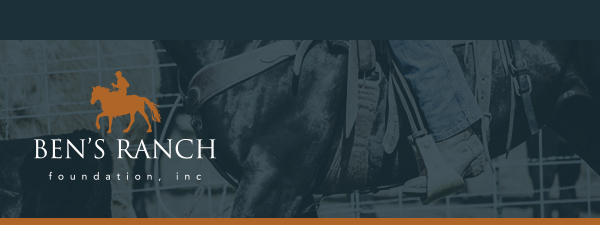 Teen Internship Application FormDATE:   __________________________TEEN Name: ____________________________ DOB________________Address:___________________________________________________Parent/Guardian Contact Info:Parent/Guardian Name:  		_____________________________Cell: 					_____________________________Email:					_____________________________Address (if different): 		_____________________________Referral (If Relevant): 		_____________________________PSYCHOSOCIAL INFORMATIONWhere does the teen attend school and describe the level of academic achievement. Does the teen have an IEP, is he/she enrolled in a curriculum based on intellectual or emotional disability?Are there any custody issues?Are any social or mental health providers involved with the teen (CPS, CASA, counselor, etc.)?  Please list the name, organization, and address of any caseworkers:Has the teen ever been arrested?Has the teen been a victim or perpetrator of emotional, physical, or sexual abuse? Check all problems/behaviors that apply to your teen:				__Trauma			__Lack of motivation				__Poor self-esteem		__Grief							__Defiance 			__Poor decision making		__Friendship problems		__Internet/video game addiction	__Isolation			__Disruptive at home			__Entitlement			__Disruptive at school			__Anger issues			__Self harming behaviors		__Mood Disturbances		__Anxiety				__OtherPlease describe current problematic symptoms:Has the teen ever had suicidal ideation or attempted suicide? If so, please explain.Please list all current and previous psychiatric diagnoses for the teen:HEALTH INFORMATIONName and Address of the teen’s primary doctor and/or psychiatrist:Allergies (medication, environmental):List all prescribed medication doses and directions:List all frequently used over the counter medications or supplements:Will the teen need to have their medication and/or supplement with them during their internship hours?Please list all current medical issues for which the teen is being treated.Has the teen ever had cardiovascular, respiratory, or musculoskeletal issues?Has your teen ever been hospitalized for any reason? Explain:DRUG AND ALCOHOL HISTORYDoes your teen use:__tobacco		__opiates (oxycontin, heroin)	   __abuse prescription pills__alcohol		__cocaine			   __methamphetamine__marijuana		__hallucinogens		  	 __otherb.	Please explain any checked items:OTHER INFORMATIONHas the teen ever been employed before? If so, list job description and duties:How do you feel the teen would react to working in a ranch setting? (Work with and around livestock and/or horses, perform physical labor, working in a barn/stable around dirt.)Describe the teen’s time constraints/commitments (school, sports, other work, clubs, etc.):Does the teen have a valid driver’s license? How will they find transportation to/from their internship site? How far, in minutes, is the individual responsible for transporting the teen willing to travel from teen’s place of residence? (This information determines our host search.)Check what style of Internship would be most preferential:		__After School		__Weekends	  	 __Summer		__Other – Describe:Ideal start date to begin teen’s internship: ____________________Please add anything else you feel is important for us to know about the teen:5.   Reduced Fee QualificationsNote: The following questions are strictly voluntary, and only necessary if you wish to apply for a reduced fee. Ben’s Ranch Foundation reserves the right to request proof of income, such as the prior year’s tax return, to verify that all information is correct.Family Size: Please list the total number of people residing in your household, as you would if you were filing for tax purposes:Income: Please list the average yearly (gross adjusted) income of the household, including all forms of income, and attach proof of income (pay stubs, tax forms, or whatever best represents current income):Signature of Parent/Guardian: ______________________________Please complete, scan, and email to patty@bensranch.org or mail to PO Box 3952, Carmel, Indiana 46032Ben’s Ranch FoundationParent/Guardian Benchmark SurveyName:_______________________________  Date: _________________________Teen’s Name:  _________________________________   Instructions: This survey is to be completed by the parent/guardian of the teen. Choose whichever answer seems to best describe your teen, or what has been most applicable for the past seven days. Once completed, scan and email this form to Bmcvey@bensranch.org or mail to PO Box 3952, Carmel, Indiana 46032. Social IsolationMy child feels left out__ never        __rarely       __sometimes       __usually       __alwaysMy child feels that people barely know them__ never        __rarely       __sometimes       __usually       __alwaysMy child feels isolated from others__ never        __rarely       __sometimes       __usually       __alwaysMy child feels that people are around, but not with them__ never        __rarely       __sometimes       __usually       __alwaysEmotional SupportMy child had someone who will listen to them when they need to talk__ never        __rarely       __sometimes       __usually       __alwaysMy child has someone to confide in or talk to about their problems__ never        __rarely       __sometimes       __usually       __alwaysMy child has someone who makes them feel appreciated__ never        __rarely       __sometimes       __usually       __alwaysMy child has someone to talk with when they have a bad__ never        __rarely       __sometimes       __usually       __alwaysSelf-Efficacy for managing emotionsMy child can avoid feeling discouraged__ never        __rarely       __sometimes       __usually       __alwaysMy child can handle negative feelings__ never        __rarely       __sometimes       __usually       __alwaysMy child can find ways to manage stress__ never        __rarely       __sometimes       __usually       __alwaysMy child can bounce back from disappointment__ never        __rarely       __sometimes       __usually       __alwaysParent Proxy Depressive SymptomsMy child could not stop feeling sad__ never        __rarely       __sometimes       __usually       __alwaysMy child felt everything in their life was wrong__ never        __rarely       __sometimes       __usually       __alwaysMy child felt like they couldn’t do anything right__ never        __rarely       __sometimes       __usually       __alwaysMy child felt lonely__ never        __rarely       __sometimes       __usually       __alwaysMy child felt sad__ never        __rarely       __sometimes       __usually       __alwaysIt was hard for my child to have fun__ never        __rarely       __sometimes       __usually       __alwaysParent Proxy Anxiety My child felt nervous__ never        __rarely       __sometimes       __usually       __alwaysMy child felt scared__ never        __rarely       __sometimes       __usually       __alwaysMy child felt worried__ never        __rarely       __sometimes       __usually       __alwaysMy child felt like something awful might happen__ never        __rarely       __sometimes       __usually       __alwaysMy child worried when they were home__ never        __rarely       __sometimes       __usually       __alwaysMy child got scared easily__ never        __rarely       __sometimes       __usually       __alwaysMy child worried about what could happen to them__ never        __rarely       __sometimes       __usually       __alwaysMy child worried when they went to bed at night__ never        __rarely       __sometimes       __usually       __alwaysPsychological Stress ExperiencesMy child felt stressed__ never        __rarely       __sometimes       __usually       __alwaysMy child felt that their problems kept piling up__ never        __rarely       __sometimes       __usually       __alwaysMy child felt like they were running behind__ never        __rarely       __sometimes       __usually       __alwaysMy child felt unable to manage things in their life__ never        __rarely       __sometimes       __usually       __alwaysParent Proxy AngerMy child felt mad__ never        __rarely       __sometimes       __usually       __alwaysMy child was so angry they felt like yelling at somebody__ never        __rarely       __sometimes       __usually       __alwaysMy child was so angry they felt like throwing something__ never        __rarely       __sometimes       __usually       __alwaysMy child felt upset__ never        __rarely       __sometimes       __usually       __alwaysWhen my child got mad they stayed mad__ never        __rarely       __sometimes       __usually       __alwaysOther Comments: Ben’s Ranch FoundationTeen Benchmark SurveyInstructions: This survey is to be completed by the teen, NOT by their parent/guardian. Choose whichever answer seems best for how you’ve felt in the last seven days. Once completed, scan and email this form to Bmcvey@bensranch.org or mail to PO Box 3952, Carmel, Indiana 46032. Date: _____________Name: ____________________________I feel left out__never__rarely__sometimes    __usually    __alwaysI feel that people barely know me__never__rarely__sometimes    __usually    __alwaysI feel isolated from others__never__rarely__sometimes    __usually    __alwaysI feel that people are around me but not with me__never__rarely__sometimes    __usually    __alwaysI have someone who will listen to me when I need to talk__never__rarely__sometimes    __usually    __alwaysI have someone to confide in or talk to about myself or my problems__never__rarely__sometimes    __usually    __alwaysI have someone who makes me feel appreciated__never__rarely__sometimes    __usually    __alwaysI have someone to talk with when I have a bad day__never__rarely__sometimes    __usually    __alwaysI was irritated more than people know__never__rarely__sometimes    __usually    __alwaysI felt angry__never__rarely__sometimes    __usually    __alwaysI felt like I was ready to explode__never__rarely__sometimes    __usually    __alwaysI was grouchy__never__rarely__sometimes    __usually    __alwaysI felt annoyed__never__rarely__sometimes    __usually    __alwaysI can handle negative feelings__never__rarely__sometimes    __usually    __alwaysI can find ways to manage stress__never__rarely__sometimes    __usually    __alwaysI can avoid feeling discouraged__never__rarely__sometimes    __usually    __alwaysI can bounce back from disappointment__never__rarely__sometimes    __usually    __alwaysI felt worthless__never__rarely__sometimes    __usually    __alwaysI felt helpless__never__rarely__sometimes    __usually    __alwaysI felt depressed__never__rarely__sometimes    __usually    __alwaysI felt hopeless__never__rarely__sometimes    __usually    __alwaysI felt like a failure__never__rarely__sometimes    __usually    __alwaysI felt unhappy__never__rarely__sometimes    __usually    __always